О досрочном прекращении полномочий депутата Совета сельскогопоселения Енгалышевский сельсовет муниципального района Чишминский район Республики Башкортостан по избирательному округу № 1 Яковлевой Риты Салаватовны      Рассмотрев заявление депутата Совета сельского поселения Енгалышевский сельсовет муниципального района Чишминский район Республики Башкортостан  Яковлевой Р.С., избранной по избирательному округу № 1, руководствуясь пунктом 2 части 10 статьи40 Федерального закона от 06 октября 2003 года № 131-ФЗ «Об общих принципах организации местного самоуправления в Российской Федерации, пунктом 2 части 8 статьи  22 Устава сельского поселения Енгалышевский сельсовет муниципального района Чишминский район Республики Башкортостан, Регламентом Совета сельского поселения Енгалышевский сельсовет муниципального района Чишминский район Республики Башкортостан, Совет сельского поселения Енгалышевский сельсовет муниципального района Чишминский район Республики Башкортостан   р е ш и л:     1. Сложить полномочия депутата Совета сельского поселения Енгалышевский сельсовет муниципального района Чишминский район Республики Башкортостан, избранной по избирательному округу № 1 Яковлевой Риты Салаватовны с 09 июня 2021 года.     2. Обнародовать настоящее решение в порядке, установленном Уставом сельского поселения Енгалышевский сельсовет муниципального района Чишминский район Республики Башкортостан, разместить на официальном сайте Администрации сельского поселения Енгалышевский сельсовет муниципального района Чишминский район Республики Башкортостан.Глава сельского поселения Енгалышевскийсельсовет                                                                                Ф.Г. БадретдиновБаш[ортостан Республика]ыШишм^ районныМУНИЦИПАЛЬ районнын ЕЕнгалыш ауыл советы ауыл биЛ^м^е советы 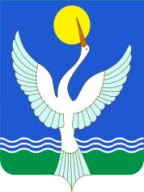 СОВЕТСЕЛЬСКОГО ПОСЕЛЕНИЯЕнгалышевский сельсоветМУНИЦИПАЛЬНОГО РАЙОНАЧишминскИЙ районРеспублики Башкортостан[арар            08 июнь 2021 й. № 20          решение          08июня  2021 г.